1. Общие положения   1.1. Настоящее Положение разработано в соответствии с ФЗ №273-ФЗ «Об образовании в Российской Федерации» от 27.12.2012 года, Уставом муниципального дошкольного образовательного учреждения «Детский сад №3 «Солнышко» г.Ртищево Саратовской области» (далее Учреждение)..   1.2. Положение разработано с целью регламентации работы с личными делами воспитанников Учреждения.   1.3. Личное дело является документом, ведение которого обязательно для каждого воспитанника Учреждения.                 2. Порядок формирования личного дела воспитанника   1. Титульный лист, на котором:         1.1. название Учреждения         1.2.фамилия, имя, отчество ребенка,         1.3. дата рождения,         1.4. адрес места постоянной регистрации,         1.5. фамилия, имя, отчество родителей, место работы, образование,         1.6. № приказа и дата зачисления в Учреждение,         1.7. номер, соответствующий номеру в алфавитной книге записи воспитанников Учреждения.    2. Внутренняя опись документов, находящихся в личном деле:         2.1.  путёвка уполномоченного органа о распределении в данное Учреждение,         2.2. заявление родителя (законного представителя) воспитанника,         2.3. договор с родителем (законным представителем) воспитанника,         2.4. анкета (для определения статуса семьи),         2.6.  СНИЛС воспитанника (копия) – при указании в заявлении,         2.7.  копия свидетельства о рождении воспитанника – при указании в заявлении,         2.8. копия паспорта родителей (законных представителей) воспитанника – при указании в заявлении,         2.9. справка о регистрации по месту постоянной прописки воспитанника,         2.10.медицинская карта воспитанника (форма У-86),     3. Документы подтверждающие статус семьи:        3.1. справка подтверждающая статус малоимущей семьи – при наличии,        3.2. справка формы №25 (мать одинокая – при наличии,        3.3. копия удостоверения многодетной семьи – при наличии.     4. В опись личного дела воспитанников вносятся новые данные  по мере их поступления.       5. При выбытии воспитанника из Учреждения, личное дело выдаётся родителю (законному представителю) воспитанника по предъявлению заявления родителя (законного представителя) о отчислении ребёнка и по перечню расписки в получении документов.        6. Личные дела воспитанников хранятся в сейфе Учреждения.       7. Контроль за состоянием личных дел осуществляется заведующим Учреждения не реже двух раз в год, в необходимых случаях – внепланово.Действует до выхода новых нормативных документов.                                                                                                                            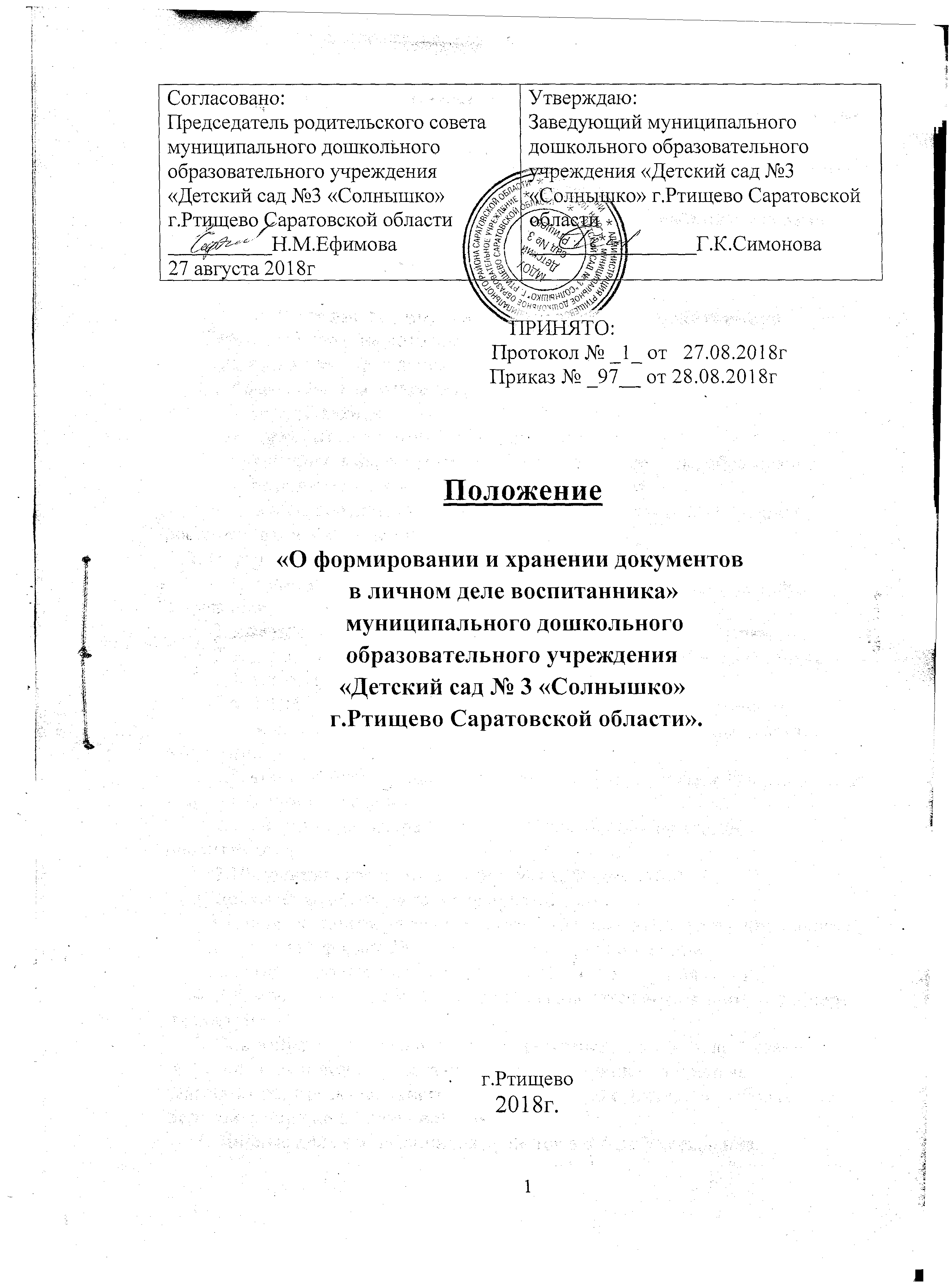 